TUGAS KOMUNIKASI DATA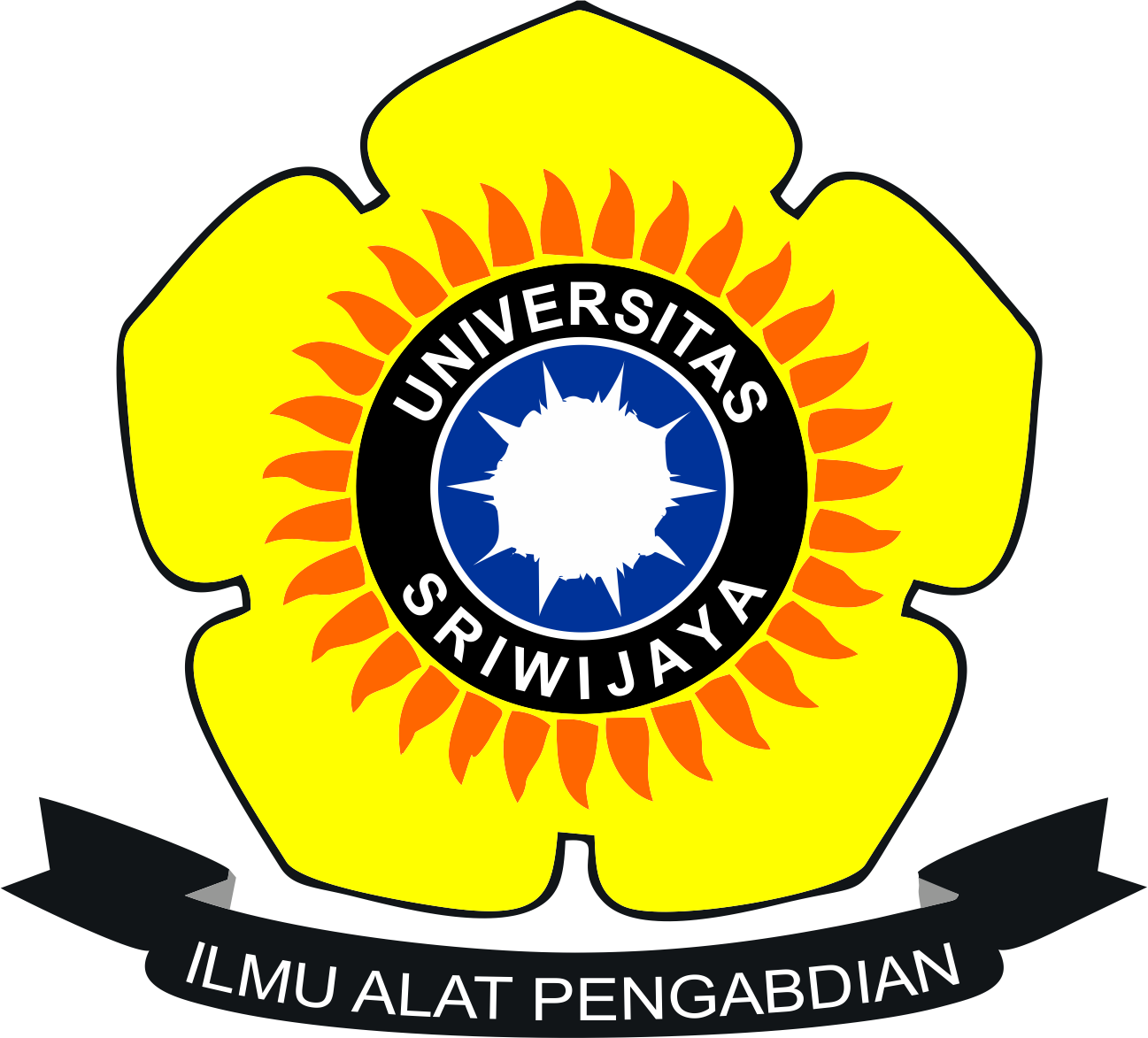 Nama				: Vanissa Wanika SiburianNIM				: 09011381722094Dosen Pembimbing	: Deris Stiawan, M.T.,Ph.DJurusan				: Sistem Komputer ( Bukit )Website Luar Negeri ( Wi-Fi Unsri )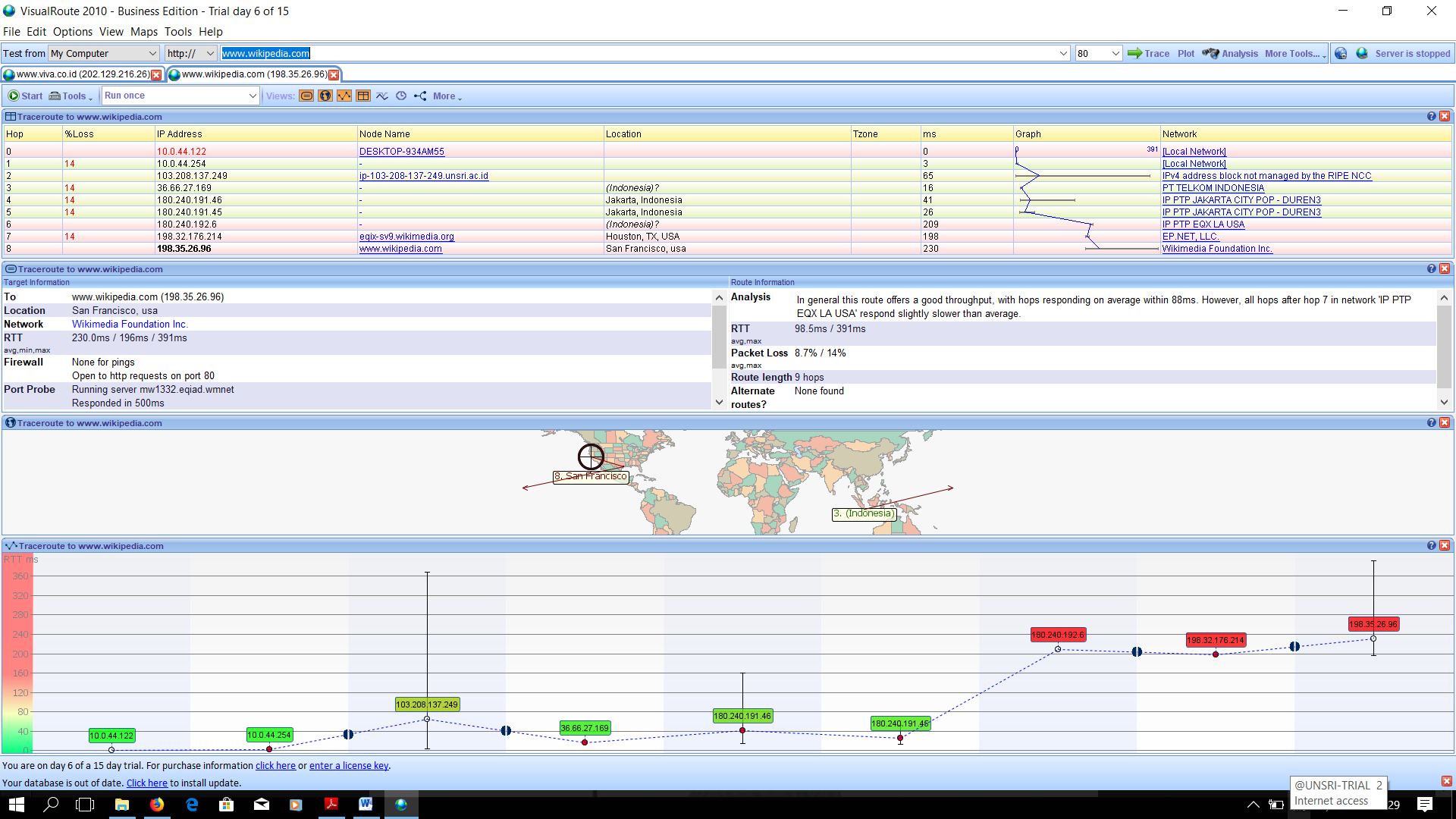 Website Luar Negeri ( Hotspot )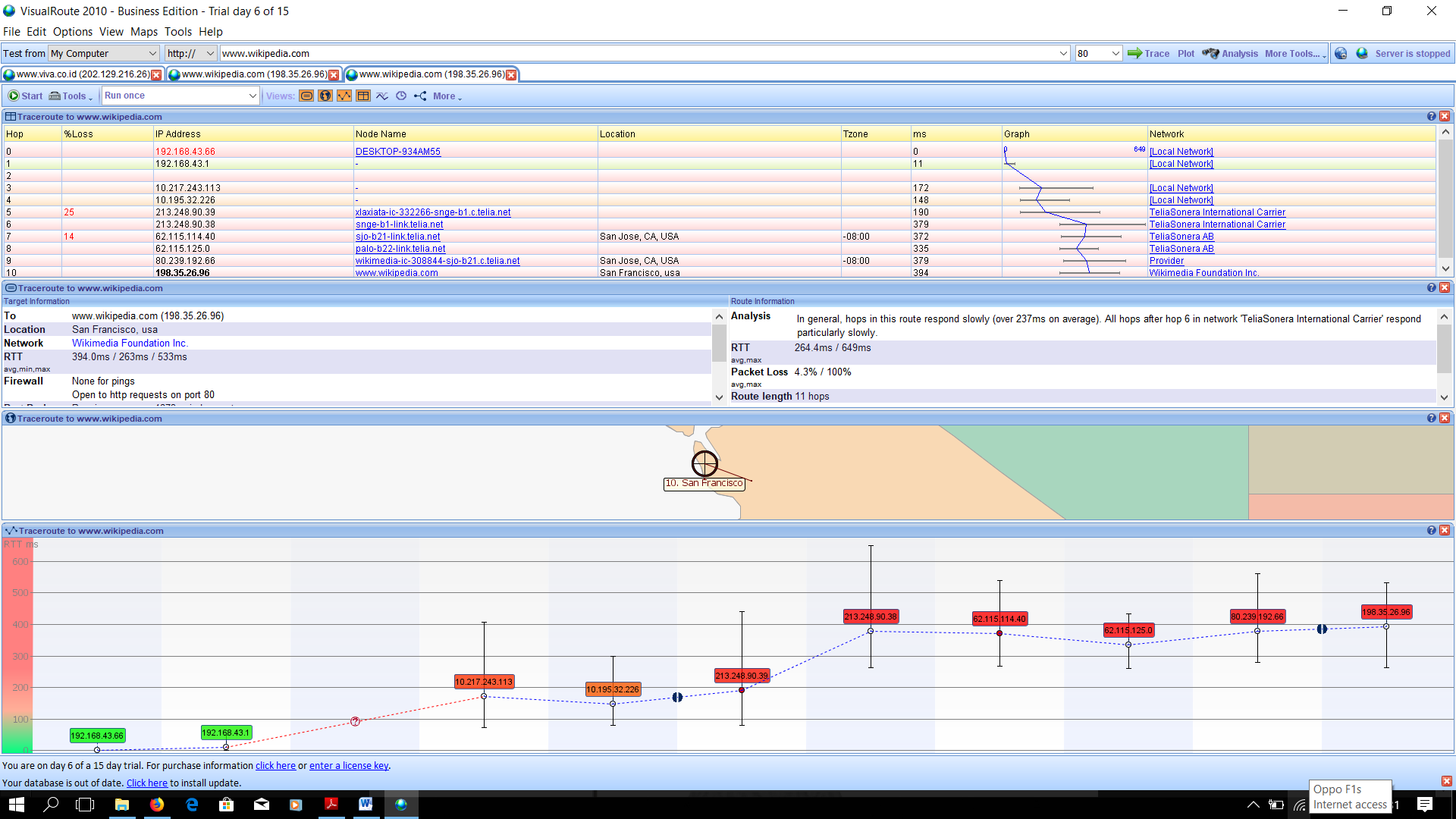 Website Indonesia ( Wi-Fi Unsri )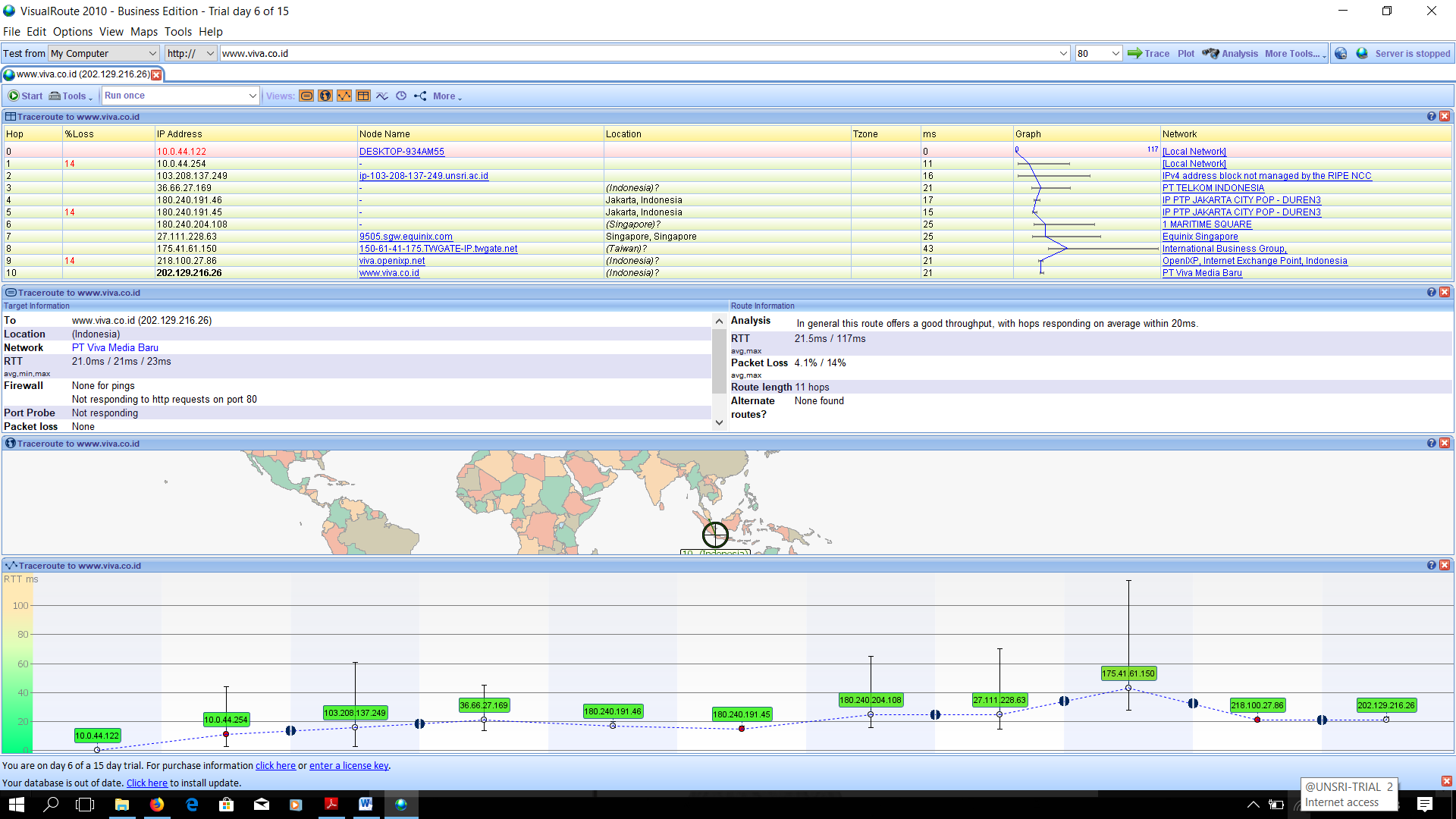 Website Indonesia ( Hotspot )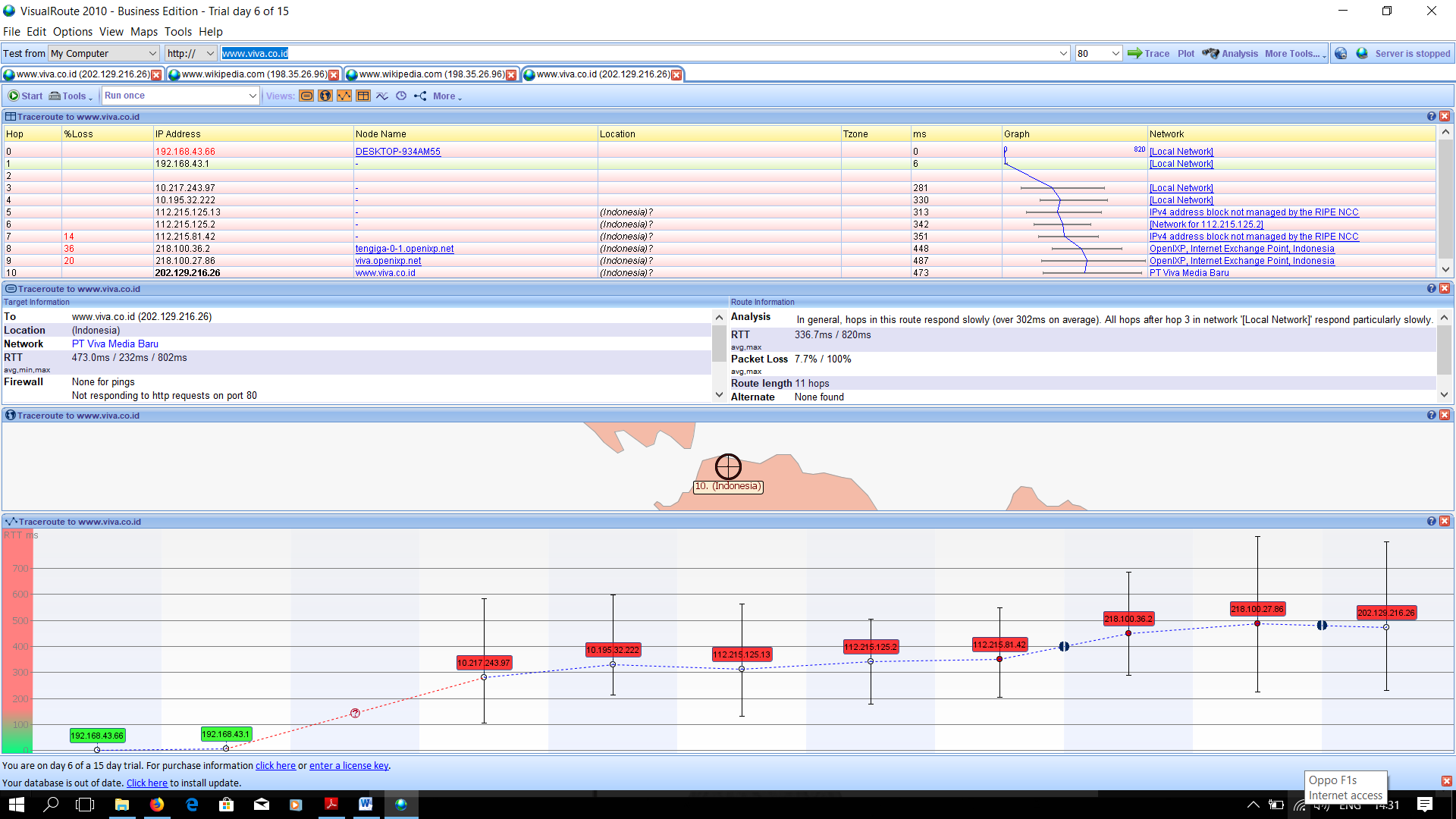 Kesimpulana. Jika membuka web luar ( Wikipedia ) dengan menggunakan Wi-Fi Unsri maka hope-nya sebanyak  9 hope sedangkan jika menggunakan Hotspot maka hope-nya sebanyak 11 hope.b. Jika membuka web luar (Wikipedia) dengan menggunakan Wi-Fi Unsri  maka kecepatan(ms) akan lebih cepat jika dibandingkan dengan menggunakan Hotspot.Jika membuka web Indonesia (Viva) dengan menggunakan Wi-Fi Unsri dan Hotspot maka besar hope-nya sama yaitu sebanyak 11 Hope dan juga mempunyai kecepatan(ms).Perbandingan membuka web luar (Wikipedia) dan web Indonesia (Viva) dengan menggunakan Wi-Fi Unsri Hope pada web luar akan lebih sedikit dibandingkan dengan web Indonesia . Maka kecepatan(ms) saat membuka web luar akan lebih cepat dibandingkan dengan web Indonesia. Perbandingan membuka web luar (Wikipedia) dan web Indonesia (Viva) dengan menggunakan Hotspot Hope pada web luar dan web Indonesia sama-sama 11hope . Maka kecepatan(ms) saat membuka web luar akan sama dengan web Indonesia.